Balatonszepezd Község Önkormányzata Polgármesterétől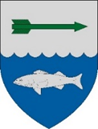 8252 Balatonszepezd, Árpád u. 27. Telefon: 87/468-000E-mail: hivatal@zankaphu.hu ___________________________________________________________________________Ügyiratszám: BSZ/ 124-1 /2022.MEGHÍVÓBalatonszepezd Község Önkormányzata Képviselő-testülete rendkívüli nyilvános ülést tart, amelyre ezúton tisztelettel meghívom.Az ülés kezdete: 	2022. február 1. (kedd) 9:00 óraAz ülés helye:  	Balatonszepezd, Községháza – földszinti tárgyaló8252 Balatonszepezd, Árpád u. 27.NAPIREND:1) 	Balatonszepezd Község Önkormányzata 2022. évi közbeszerzési tervének elfogadásaElőterjesztő: Bíró Imre polgármesterA napirendre vonatkozó írásos előterjesztést mellékelten megküldöm.Kérem, hogy az ülésen részt venni szíveskedjen.Balatonszepezd, 2022. január 31.                Bíró Imrepolgármester